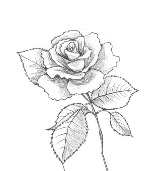 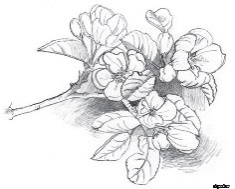 	СБОРНЫЕ ЭКСКУРСИИ	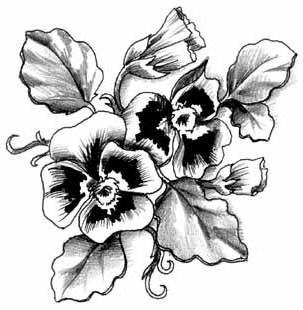 1 – 14 мая 2017 года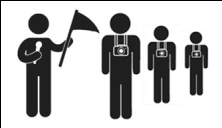   ПЕШЕХОДНЫЕ ЭКСКУРСИИ ПО ИСТОРИЧЕСКОМУ ЦЕНТРУБилеты на экскурсии можно приобрести в Информационном Центре Музея и в кассах музеев Кремля. Сбор на пешеходные экскурсии – у «Памятника Тысячелетию России» (если иное не указано в примечаниях).АВТОМОБИЛЬНЫЕ ЭКСКУРСИИ ПО ОКРЕСТНОСТЯМ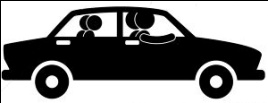 ВЕЛИКОГО НОВГОРОДАЗапись на экскурсию по телефонам: +7 905 292 83 04 (Лариса Михайловна); +7 905 290 35 86 (Галина Васильевна)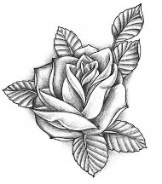 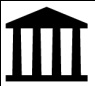 ЭКСКУРСИИ ПО МУЗЕЙНЫМ ВЫСТАВКАМ1 – 14 мая 2017 годаТВОРЧЕСКИЕ ЭКСКУРСИИ И МАСТЕР-КЛАССЫ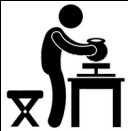 На эти экскурсии и мастер-классы мы рекомендуем записываться заранее по телефонам.НазваниеИстория Великого Новгорода – Авторские экскурсии(Новгородский Кремль, история Софийского собора,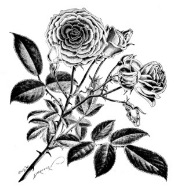 панорама Ярославова Дворища)Цена: взрослые - 200 руб., льготные – 180 руб.Билеты у памятника Тысячелетию России,экскурсовод с бэйджиком будет стоять у памятника.Продолжительность – 1 ч. 15 мин.Ежедневно10:15; 11:30Запись на экскурсию по телефонам:+7 905 290 35 86,+7 905 292 83 04Экскурсия по Кремлю с выходом на боевой ход крепостиЦена: 240 рублей для взрослых, 180 рублей – льготные, дошк. –  50 руб.Продолжительность – 1,5 часаЕжедневно10:30Экскурсия по Кремлю, Софийскому собору и Ярославову дворищуЦена: 310 рублей для взрослых, 240 рублей – льготные, дошк. –  50 руб.Продолжительность – 2 часаЕжедневно13:00Экскурсия по Кремлю, Грановитой палате и Ярославову дворищуЦена: 310 рублей для взрослых, 240 рублей – льготные, дошк. –  50 руб.Билеты: информ. центр музея, касса исторического музеяПродолжительность – 2 часаЕжедневно: 15:00(3, 8 и 10 мая вместо посещения Грановитой палаты – Софийский собор)Экскурсия по Кремлю и Софийскому соборуЦена: 240 рублей для взрослых, 180 рублей – льготные, дошк. –  50 руб.Продолжительность – 1,5 часаЕжедневно16:00«На древнем Торге с купцом Готтлобом» - экскурсия по Ярославову дворищу и древнему Торгу с ганзейским купцомЦена: 240 рублейСбор у карты Ганзейского союза, Ярославово дворище6, 13 мая14:00Тематическая экскурсия по Кремлю «И снова крепость стала боевой» Цена: 150 рублей для взрослых, 130 рублей – льготные8, 9 мая14:00«Прогулка по Кремлю со Статским Советником».Жизнь горожан в губернском Новгороде XIX века. Торжества по случаю открытия памятника Тысячелетию России.Цена: 240 руб. Сбор у информ. центра музея, Сенная пл., Важня.Вс14:00Театрализованная интерактивная экскурсия по Кремлю и Ярославову Двори́щу с посадником Сбыславом ЯкýновичемЦена: 300 рублей для взрослых, 250 рублей – льготные, дошк. –  130 руб.Продолжительность: 2 ч29, 30 апреля и 6, 7 мая18:00«Великий Новгород – Родина русского православия»с посещением Перынского скита, Свято-Юрьева и Варлаамо-Хутынского монастырей.Цена: 600 рублей для взрослых, 540 – льготные. Возможна почасовая оплата.Минимальная группа – 3 человека. Для группы меньше 3 человек стоимость 1 часа – 600 рублей.Возможна аренда автотранспорта за дополнительную плату.13:30(3,5 часа)ГРАНОВИТАЯ (ВЛАДЫЧНАЯ) ПАЛАТА (Новгородский Кремль)ГРАНОВИТАЯ (ВЛАДЫЧНАЯ) ПАЛАТА (Новгородский Кремль)Экскурсия по экспозициям «Палата архиепископа Евфимия II на Владычном дворе Новгородского Кремля» и «Ювелирное и декоративно-прикладное искусство V-XIX веков»Цена: 200 руб. – взрослые; 150 руб. – пенсионеры, студенты; школьники – 100 руб.Вт - Пт (кроме 3, 10 мая): 12:00Сб, Вс: 12:00; 14:001, 9 мая: 12:00; 14:00; 16:00МУЗЕЙ ИЗОБРАЗИТЕЛЬНЫХ ИСКУССТВ (Пл. Победы-Софийская, 2)МУЗЕЙ ИЗОБРАЗИТЕЛЬНЫХ ИСКУССТВ (Пл. Победы-Софийская, 2)Экскурсия по выставке «Путь на Север – истоки»Цена: 150 руб. – взрослые; 130 руб. – пенсионеры, студенты, школьники 1, 6, 7, 9 мая: 10:0014 мая: 15:00Экскурсия по выставке «Россия Ильи Глазунова»Цена: 150 руб. – взрослые; 130 руб. – пенсионеры, студенты, школьники1, 6, 7, 9, 13 мая: 16:0014 мая: 11:00; 16:00	Авторская экскурсия искусствоведа, ведущего научного сотрудниками Новгородского музея-заповедника Т.В. Володиной на выставке «Россия Ильи Глазунова»Цена: 150 руб. – взрослые; 130 руб. – пенсионеры, студенты, школьники11 мая: 18:30ЦЕНТР РЕСТАВРАЦИИ МОНУМЕНТАЛЬНОЙ ЖИВОПИСИ (Антоново, Западный корпус)ЦЕНТР РЕСТАВРАЦИИ МОНУМЕНТАЛЬНОЙ ЖИВОПИСИ (Антоново, Западный корпус)«Центр встречает гостей». Знакомство с работой реставраторов над фресками ц. Успения на Волотовом поле XIV в. Экскурсия по мастерским. Цена: 150 руб. – взрослые; 130 руб. – пенсионеры, студенты, школьникиЧт: 16:00Сб: 14:00ЯРОСЛАВО ДВОРИЩЕЯРОСЛАВО ДВОРИЩЕМУЛЬТИМЕДИЙНАЯ ПАНОРАМА В НИКОЛЬСКОМ СОБОРЕ
 Фильм 1 «Великий Торг и Княжий двор» дает уникальную возможность окунуться в атмосферу древнего города, услышать голоса новгородского Торга, узнать, где собиралось Вече, и заседал купеческий судФильм 2 «Никольский собор». В фильме ведётся рассказ об архитектуре и живописи собора, а также воссоздан пятиярусный иконостас храма из более, чем сорока икон, которые находились в нем вплоть до 80-х годов XX векаЕжедневно
кроме Пн, ВтЦена: 80 рублей – взрослые, 50 рублей – учащиеся.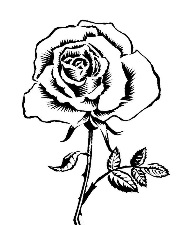 Детский музейный центр (Кремль, Судейский городок 3)Детский музейный центр (Кремль, Судейский городок 3)Детский музейный центр (Кремль, Судейский городок 3)Детский музейный центр (Кремль, Судейский городок 3)Экскурсии и мастер-классыЦена: 150 рублей – взрослые, учащиеся,130 рублей – дошкольникиУзнайте больше:+7 (816 2) 77 40 546 мая в 12:00 - Мастер-класс «Птичка-невеличка» по изготовлению сувенира из глины (6+)6 мая в 15:00 - Квест по Кремлю «Дорогой памяти» (6+)7 мая в 12:00 - Тематическая экскурсия по Кремлю «Здесь была война», конкурс рисунков на асфальте (6+)7 мая в 15:00 - Тематическая экскурсия по Кремлю «И снова крепость стала боевой» (12+)13 мая в 12:00 - Познавательно-игровая программа «Десять птичек – стайка» на выставке «Галки, вороны, где ваши хоромы? Мир птиц» (6+)                                               13 мая в 15:00 – Квест-игра «Как новгородцы на Югру ходили» на выставке «Путь на Север: истоки» (6+)14 мая в 12:00 - Мастер-класс «Птица Счастья» по изготовлению птицы из джута (6+)14 мая в 15:00 - Празничная программа «Весёлый хоровод» с хороводными играми, танцами и концертом участников «салона». Посещение выставки «Галки, вороны, где ваши хоромы? Мир птиц», выставка детских рисунков одного дня» (6+)6 мая в 12:00 - Мастер-класс «Птичка-невеличка» по изготовлению сувенира из глины (6+)6 мая в 15:00 - Квест по Кремлю «Дорогой памяти» (6+)7 мая в 12:00 - Тематическая экскурсия по Кремлю «Здесь была война», конкурс рисунков на асфальте (6+)7 мая в 15:00 - Тематическая экскурсия по Кремлю «И снова крепость стала боевой» (12+)13 мая в 12:00 - Познавательно-игровая программа «Десять птичек – стайка» на выставке «Галки, вороны, где ваши хоромы? Мир птиц» (6+)                                               13 мая в 15:00 – Квест-игра «Как новгородцы на Югру ходили» на выставке «Путь на Север: истоки» (6+)14 мая в 12:00 - Мастер-класс «Птица Счастья» по изготовлению птицы из джута (6+)14 мая в 15:00 - Празничная программа «Весёлый хоровод» с хороводными играми, танцами и концертом участников «салона». Посещение выставки «Галки, вороны, где ваши хоромы? Мир птиц», выставка детских рисунков одного дня» (6+)6 мая в 12:00 - Мастер-класс «Птичка-невеличка» по изготовлению сувенира из глины (6+)6 мая в 15:00 - Квест по Кремлю «Дорогой памяти» (6+)7 мая в 12:00 - Тематическая экскурсия по Кремлю «Здесь была война», конкурс рисунков на асфальте (6+)7 мая в 15:00 - Тематическая экскурсия по Кремлю «И снова крепость стала боевой» (12+)13 мая в 12:00 - Познавательно-игровая программа «Десять птичек – стайка» на выставке «Галки, вороны, где ваши хоромы? Мир птиц» (6+)                                               13 мая в 15:00 – Квест-игра «Как новгородцы на Югру ходили» на выставке «Путь на Север: истоки» (6+)14 мая в 12:00 - Мастер-класс «Птица Счастья» по изготовлению птицы из джута (6+)14 мая в 15:00 - Празничная программа «Весёлый хоровод» с хороводными играми, танцами и концертом участников «салона». Посещение выставки «Галки, вороны, где ваши хоромы? Мир птиц», выставка детских рисунков одного дня» (6+)МУЗЕЙНЫЙ ЦЕХ ФАРФОРА (Десятинный монастырь) МУЗЕЙНЫЙ ЦЕХ ФАРФОРА (Десятинный монастырь) МУЗЕЙНЫЙ ЦЕХ ФАРФОРА (Десятинный монастырь) МУЗЕЙНЫЙ ЦЕХ ФАРФОРА (Десятинный монастырь) Экскурсия в музейный цех фарфораЦена: 170 рублей для взрослых, 120 – льготные. Запись по телефону: +7 911 644 02 91Экскурсия в музейный цех фарфораЦена: 170 рублей для взрослых, 120 – льготные. Запись по телефону: +7 911 644 02 91Сб, Вс15:00Сб, Вс15:00Мастер-класс «Новгородский сувенир» в музейном Цехе фарфораЦена: 250 рублей для взрослых, 200 – льготные. Запись по телефону: +7 911 644 02 91Мастер-класс «Новгородский сувенир» в музейном Цехе фарфораЦена: 250 рублей для взрослых, 200 – льготные. Запись по телефону: +7 911 644 02 91Вс16:00Вс16:00МУЗЕЙ ХУДОЖЕСТВЕННОЙ КУЛЬТУРЫ НОВГОРОДСКОЙ ЗЕМЛИ (Десятинный монастырь)МУЗЕЙ ХУДОЖЕСТВЕННОЙ КУЛЬТУРЫ НОВГОРОДСКОЙ ЗЕМЛИ (Десятинный монастырь)МУЗЕЙ ХУДОЖЕСТВЕННОЙ КУЛЬТУРЫ НОВГОРОДСКОЙ ЗЕМЛИ (Десятинный монастырь)Мастер-класс по росписи гипсовой фигурки
Цена: 250 руб. – взрослые, 200 руб.– льготные. Запись по телефону: +7 (816 2) 77 42 56Мастер-класс по росписи гипсовой фигурки
Цена: 250 руб. – взрослые, 200 руб.– льготные. Запись по телефону: +7 (816 2) 77 42 56Сб16:00В «МАСТЕРСКОЙ-МУЗЕЕ РЕАЛИСТИЧЕСКОЙ ЖИВОПИСИ АЛЕКСАНДРА ВАРЕНЦОВА»В «МАСТЕРСКОЙ-МУЗЕЕ РЕАЛИСТИЧЕСКОЙ ЖИВОПИСИ АЛЕКСАНДРА ВАРЕНЦОВА»Мастер-класс по росписи МатрешкиЦена: 680 - 850 руб./чел.Мастер-класс по росписи МатрешкиЦена: 680 - 850 руб./чел.7 мая16:00